Об утверждении проектапланировки совмещенногос проектом межеванияНа основании статей 45, 46 Градостроительного кодекса Российской Федерации, Федерального закона от 06.10.2013 № 131-ФЗ «Об общих принципах организации местного самоуправления в Российской Федерации», статьи 17 Закона Оренбургской области от 16.03.2007 № 1037/233-IV-ОЗ «О градостроительной деятельности на территории Оренбургской области», Устава муниципального образования Лабазинский сельсовет Курманаевского района Оренбургской области, постановления администрации Лабазинского сельсовета от 18.01.2017 № 2-п «О назначении публичных слушаний по проекту планировки земельного участка»:1. Утвердить проект планировки совмещенный с проектом межевания территории земельного участка, находящегося по адресу: Оренбургская область, Курманаевский район, Лабазинский сельсовет для проектирования и строительства объекта под «Обустройство инфраструктурой подземных резервуаров для хранения «легких нефтей» с одновременным получением рассолов на Бобровском месторождении».2. Контроль за выполнением данного постановления оставляю за собой.3. Постановление вступает в силу со дня опубликования в газете «Лабазинский вестник».Глава муниципального образования                                         В.А. ГражданкинРазослано: в дело, прокурору района, ПАО «Оренбургнефть»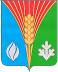 АдминистрацияМуниципального образованияЛабазинский сельсоветКурманаевского районаОренбургской областиПОСТАНОВЛЕНИЕ20.02.2017 № 18-п